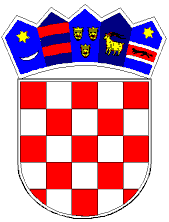          REPUBLIKA HRVATSKAKRAPINSKO- ZAGORSKA ŽUPANIJA         GRAD PREGRADA         GRADSKO VIJEĆEODBOR ZA IZBOR I IMENOVANJA Klasa: 021-05/21-01/18                                                                                              UrBroj: 2214/01-01-21-10U Pregradi, 10. kolovoza 2021.	Na temelju članka 10. st. 5. Zakona o savjetima mladih (Narodne novine, broj 41/14) i članka 8. Odluke o osnivanju gradskog Savjeta mladih Grada Pregrade (Službeni glasnik KZŽ, broj 22/14 i 26/21), Odbor za izbor i imenovanja donosiPOPIS VAŽEĆIH KANDIDATURA ZA IZBOR ČLANOVA/ICA GRADSKOG SAVJETA MLADIH I NJIHOVIH ZAMJENIKAOdbor za izbor i imenovanja ovaj Popis važećih kandidatura za izbor članova/ica gradskog Savjeta mladih i njihovih zamjenika, uz Izvješće o provjeri formalnih uvjeta kandidatura istaknutih za članove/ice gradskog Savjeta mladih i njihove zamjenike objavljuje na mrežnoj stranici Grada Pregrade te dostavlja Gradskom vijeću Grada Pregrade. PREDSJEDNICA ODBORA                                                                                                                  Zdravka Žiger, v.r.Dostaviti:Gradsko vijeće Grada Pregrade, n/p predsjednice Vesne Petek,Za objavu na mrežnim stranicama Grada Pregrade,Pismohrana.Red.br.Predlagatelj:Datum podnošenja prijedloga:Predloženi kandidat za člana:Predloženi kandidat za zamjenika člana:1.Pregrada.info – Udruga za mlade 27.07.2021.Hrvoje NovakEma Javornik2.Pregrada.info – Udruga za mlade27.07.2021.Josip KolenkoSonja Kolenko3.Forum mladih SDP-a Pregrada27.07.2021.Veronika GajšakDarko Pasariček4.Forum mladih SDP-a Pregrada27.07.2021.Karlo PasaričekMarija Valić5.Forum mladih SDP-a Pregrada27.07.2021.Zvonimir GretićVlatko Gretić